Урок учебной практики гр. ПК18 №4 16.04.20 Тема урока: Механическая кулинарная обработка корнеплодов.морковьПервичная обработка  у корнеплодов  почти такая же как и у клубнеплодовСортировка, калибровка, мытье, очистка, мытье, нарезкаФормы нарезки, размеры и кулинарное использование морковиФорма нарезанияРазмеры, смсоломкаКулинарное использованиеДлина 4 * 5 см, поперечное сечение 0,1 * 0,2 смБрусочкиДля маринада, супов с лапшой, рассольников, борщей,(кроме флотского и сибирского), морковных котлет.Длина 3,5 * 4, поперечное сечение 0,4 * 0,5 смКубики:СредниеМелкиекрошкаДолькиРебро 1 * 1,5 смРебро 0,5 * 0,5 смРебро 0,2 * 0,2 смДля супов с макаронами, бульонов с овощами, для припусканияДля припускания, тушения.Для супов с крупами, бобовыми, для гарниров к холодным длюдамДля щей суточных, супа рисового, фаршей .Длина 3,5 * 4 смЛомтикиДля припускания, рагу, щей из свежей капусты, говядины духовой.Толщина 0,1 * 0,2, ребро 1 смКружочки:сырыевареныеДля  салатов, винегретов.Диаметр 2 * 2,5Толщина 0,1 * 0,15 смДля супа крестьянского.Для гарнира к холодным блюдам.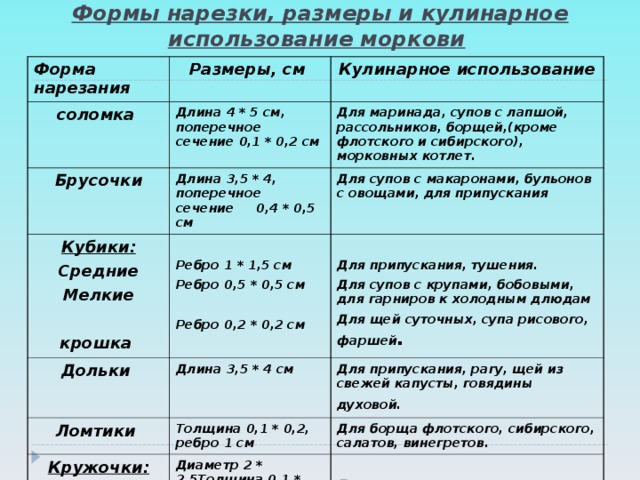 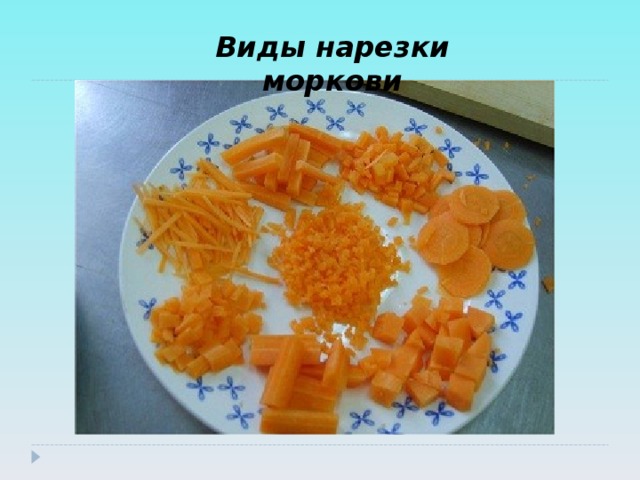 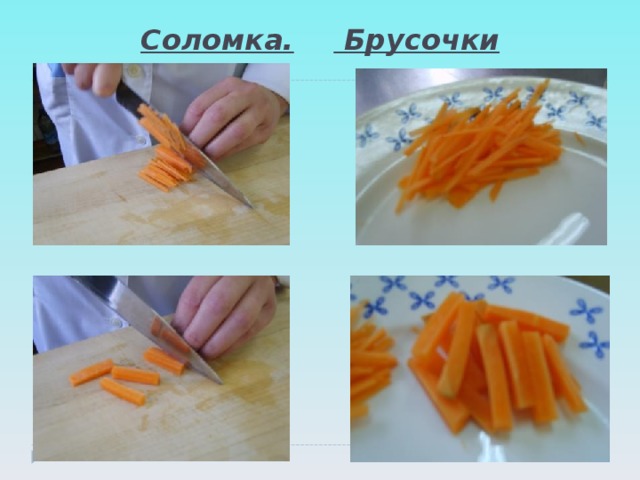 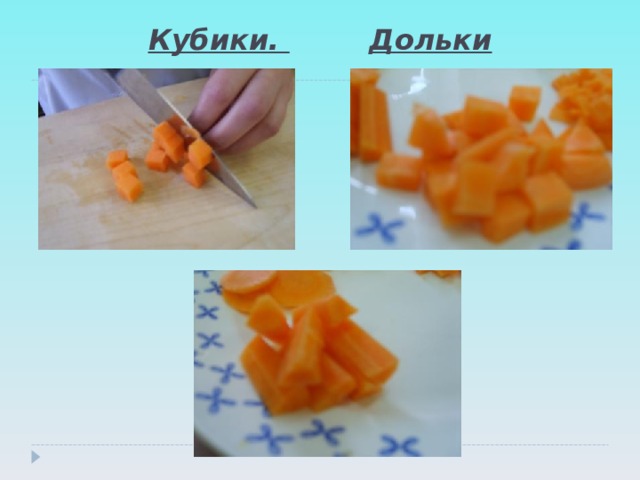 Обратите внимание как следует держать пальцы левой руки с соблюдением правил техники безопасности!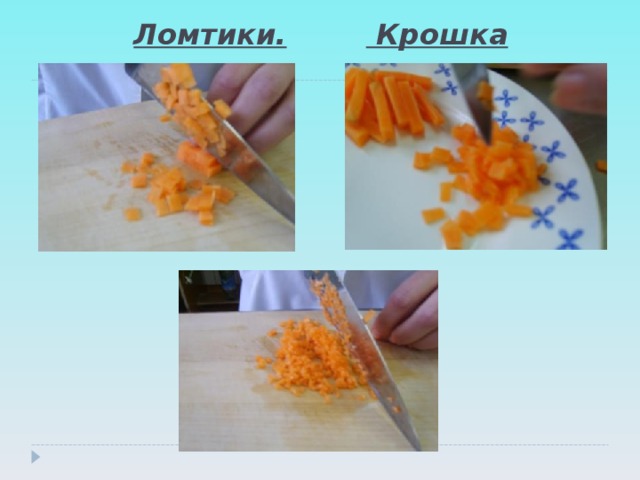 Показатели качества: морковь и свекла должны быть чистые, упругие, целые, однородные по окраске, без остатков корешков, ботвы, гнили, темных пятен и остатков кожицы, поверхность слегка подсохшая, но не заветренная.Домашнее задание: Выполнить все операции по обработке картофеля, сфотографировать пошагово с вашим лицом и руками и отправить мастеру на телефон или на эл. почту.Таблица определения качества полуфабрикатаПодписи________________Наименование продукта                                   Показатели качества                                   Показатели качества                                   Показатели качества                                   Показатели качества                                   Показатели качестваНаименование продуктаВнешний видФормаЦвет Запах  Консистенция